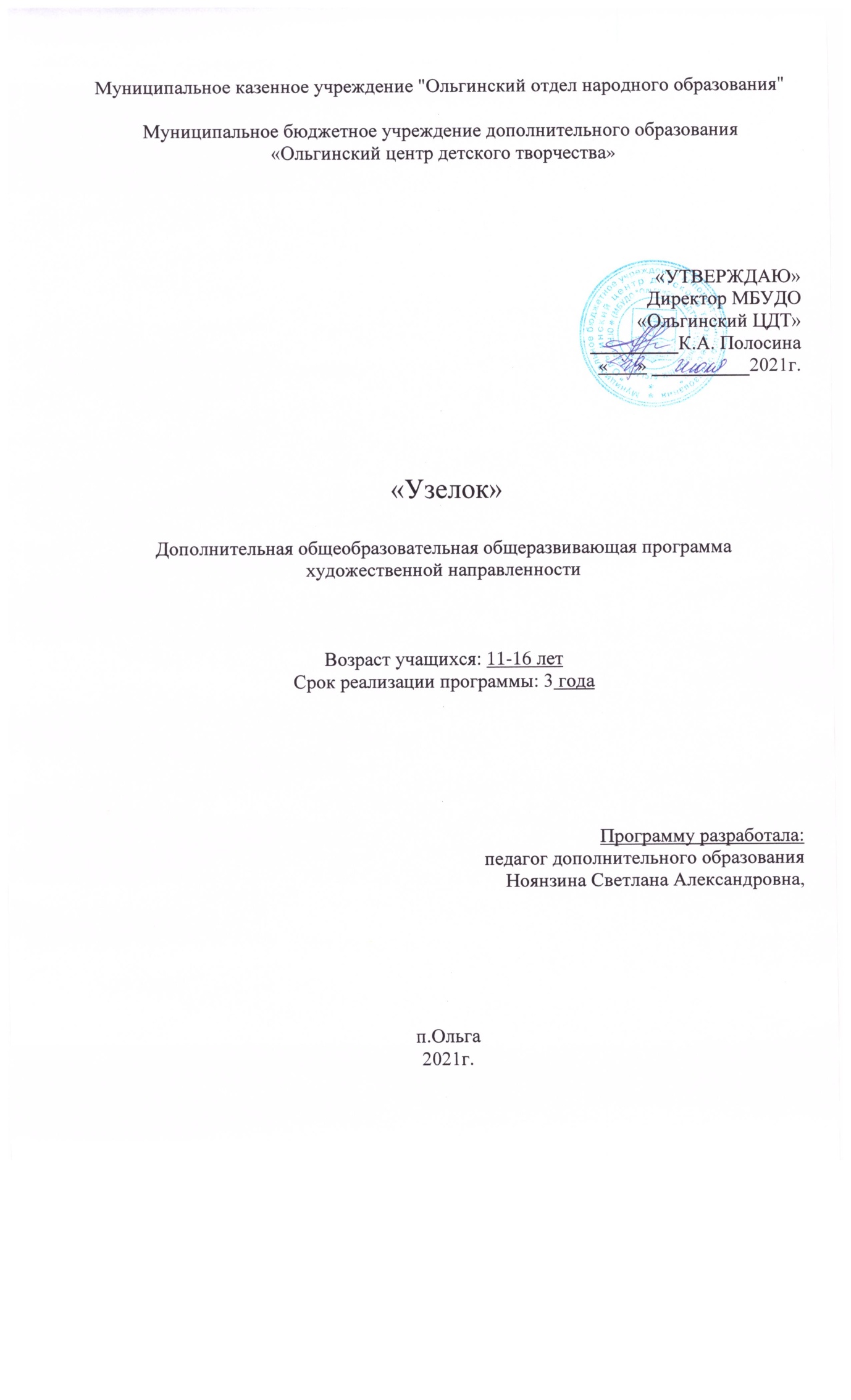 Основные характеристики программы Пояснительная запискаДополнительная общеразвивающая программа (далее – программа) «Узелок» (конструирование и моделирование одежды) разработана на основе многолетнего опыта работы разработчика программы  в соответствии с нормативными документами:Федеральным законом «Об образовании в Российской Федерации от 29.12.2012 г. № 273-ФЗ;Порядком организации и осуществления образовательной деятельности по дополнительным общеобразовательным программам, утверждённого приказом Министерства образования и науки РФ от 29 августа 2013 г. № 1008;СанПиН 2.4.4.3172-14, утверждённого Постановлением Главного государственного санитарного врача Российской Федерации №41 от 04.07.2014 г.;-   Концепции развития дополнительного образования детей (Распоряжение Правительства РФ №729-р от 24 апреля 2015 г.)-   Методические рекомендации по проектированию дополнительных общеразвивающих программ (Письмо Миноборонауки России от 18 ноября 2015г. №09-3242).Актуальность программы.Научиться шить своими руками мечтают абсолютно все женщины, начиная от пятилетней девочки, которая только начинает ходить в детский сад и уже мечтает о том, чтобы шить своими руками одежду для своих кукол и заканчивая семидесятилетней бабушкой, которая хочет приобрести швейную машинку, чтобы также своими руками шить одежду, но уже для своей внучки. Получается такой вот круговорот одежды, сделанной собственноручно в природе. Самое сложное в этом всем процессе понять, что ты можешь, что ты должна, что ты научишься шить, и здесь нет ничего сложного.Именно этот вид творчества был наиболее близок людям, ведь в нём каждый мог проявить свое мастерство, фантазию, понимание прекрасного. Изготовление одежды своими руками - один из способов самовыражения, создание индивидуального стиля, воплощение замысла в реальность.Учащиеся, освоив навыки моделирования, конструирования и технологии изготовления основных видов одежды, смогут самостоятельно создавать свой неповторимый стиль, научатся одеваться сами и одевать других без лишних затрат.Педагогическая целесообразность программы состоит в обучении учащихся коллектива не только по схемам, опубликованным в журналах мод, но и дает возможность самостоятельно создавать эскизы и чертежи выкроек изделий в соответствии с особенностями фигуры.Актуальность заключается также в профориентационном развитии личности. Обучение рассматривается, как процесс овладения компетенциями: умением применять методы творческой деятельности при разработке и создании продуктов труда, изделий для себя и близких.Программа создана по запросу социума на дополнительные образовательные услуги в области изготовления одежды своими руками. Реализация программы способствует успешной социализации ребенка, является положительным фактором, влияющим на развитие мотивации детей к творчеству и познанию. Педагогическая целесообразность программы Основу данной программы составляет, с одной стороны, ориентация на общечеловеческие ценности мировой культуры, а с другой – установка на развитее творческой индивидуальности ребенка. На занятиях по данной программе учащиеся получают знания и по истории создания одежды, знакомятся с народными традициями и историей русского народного костюма. Взаимосвязь прошлого и настоящего в развитии моды способствует раскрытию творческих способностей обучающихся. Благодаря сочетанию теоретических и практических занятий будущие дизайнеры, швеи, закройщики, портные овладевают необходимыми технологическими умениями и навыками создания одежды. Для лучшего усвоения материала предусмотрена работа с видеоматериалами, посещение выставок декоративно-прикладного творчества с последующим анализом увиденного.Направленность программы - художественная.Уровень освоения программы: базовый уровень освоения программы.Отличительные особенности программы:Школьная программа не раскрывает всех особенностей и тонкостей индивидуального пошива, моделирования и конструирования одежды, не дает представления об истории моды, модельерах, стилях одежды и, самое главное, не воспитывает чувство стиля и красоты. Каждый ребенок стремиться быть уникальным, тем более девочки, а навыки моделирования, конструирования и технологии изготовления одежды, полученные на занятиях, дадут возможность детям шить любые изделия, а некоторым из них и определиться с будущей профессией. Это имеет большое практическое значение в дальнейшей жизни ребенка.Программа «Узелок» отличается от других программ по моделированию и конструированию одежды тем, что на начальном этапе обучения вводится блок«Аппликации» и «Мягкая игрушка». Учащиеся постигают мастерство постепенно – с изготовления аппликативных текстильных панно, шитья забавных игрушек, изучения швейной машины, и лишь затем – конструируют и шьют одежду. Также идёт интеграция технологии шитья с театрализованным представлением моделей – дефиле изделий на мероприятиях.Цель программы: развитие творческих способностей учащихся через вовлечение в процесс конструирования и изготовления швейных изделий.Задачи.Первый год обучения:Обучающие:Познакомить:с основами материаловедения, с натуральными волокнами животного происхождения, саржевыми, сатиновыми и атласными ткацкими переплетениями;со свойствами тканей;с устройством швейной машины и её уходом;с видами машинных швов и их назначением;с правилами снятия мерок для построения чертежа основы плечевого изделия (туники, халата), поясного изделия (юбки);с правилами раскроя изделия, проведения примерок;с терминологией машинных и ручных швов, применяемых для изготовления изделий;с правилами техники безопасности, организации рабочего места.научить:выполнять ручные и машинные швы, обрабатывать срезы изделия;выполнять измерения фигуры человека для построения чертежа основы плечевого изделия (жилет, летний сарафан), для построения чертежа основы поясного изделия (юбки)подбирать ткань, определять нормы расхода ткани, строить чертеж, выполнять раскройные работы,шить сувенир из лоскутов.Развивающие:Развивать умения:- работать с новыми материалами и инструментами;- изготавливать аппликативные панно, мягкие игрушки, аппликации;- пользоваться швейными принадлежностями;оценивать свои аппликации, мягкие игрушки, швейные изделия и изделия других детей;Развивать:активность во время выбора модели;самостоятельность в выполнении аппликаций, мягких игрушек и моделей;творческое мышление.Воспитательные:Способствовать воспитанию:кропотливости, аккуратности и терпения при выполнении работы;самооценки, оценки изделий других детей;настойчивости в преодолении неудач при конструировании;уверенности в собственных силах;способности активно побуждать себя к работе;интереса к занятиям швейным делом.Второй год обучения:Обучающие:1. Обучить правилам:- построения одежды на реальную фигуру в соответствии с эскизом;раскроя поясного изделия;проведения примерки;конструированию поясного изделия усложненного фасона (юбка с бантом «в складку»), технологию изготовления юбки, брюк прямого силуэта.Научить:определять нормы расхода ткани;моделировать плечевое изделие застежкой (жилет с усложняющими элементами, летний сарафан).конструировать и моделировать плечевое изделие (блузон с запахом);подбирать ткань;выполнять эскизы для своих проектов;строить чертеж;выполнять раскройные работы,правильно выкраивать детали с учетом технических условий раскроя;шить на стачивающей и обметочной швейных машинах.Развивающие:Развивать умения:работать с новыми материалами и инструментами;- пользоваться швейными принадлежностями;оценивать свои аппликации, мягкие игрушки, швейные изделия и других;выражать впечатление от своей работы и работы других;Развивать:активность;самостоятельность;творческое мышление;креативность.Воспитательные:Способствовать воспитанию:умения избегать конфликты, при их возникновении -разрешать; воспринимать общие дела, как свои собственные.аккуратности при выполнении работы;ответственности за результат труда;вежливости, доброжелательности, тактичности; ответственности, трудолюбия, опрятности, внимательности, скромности.Третий год обучения:Обучающие:Обучить правилам:построения и моделирования базовых основ чертежей изделий;конструкции изделия;проведения примерки;раскроя изделия на ткани;конструирования и моделирования поясного изделия (брюки) технологию изготовления;создания коллекции одежды;защиты проектов «От идеи – до модели».Научить:подбирать ткань, определять нормы расхода ткани, строить чертеж, выполнять раскройные работы;конструировать и шить брюки с зауженным силуэтом;конструировать и шить народный сарафан, нарядную блузу из шифона;декорировать одежду;реализовывать творческие проекты;вносить изменения в базовую основу чертежа изделия в соответствии с эскизом, в изделие после примерки;шить на стачивающей и обметочной швейных машинах.Развивающие:Развивать умения:организовывать своё рабочее место;самостоятельно ставить цель, планировать, осуществлять, контролировать и оценивать учебные действия, в соответствии с поставленными задачами;проявлять инновационный подход в процессе конструирования и моделирования одежды;самостоятельно организовывать и выполнять творческие проекты по созданию одежды;принимать учебную задачу, самостоятельно продумывать план её реализации, организовывать и контролировать процесс выполнения учебной задачи, достичь результата, анализировать результат, выявлять ошибки и самостоятельно их исправлять.создавать индивидуальный образ через конструирование, моделирование и изготовление одежды.Развивать: художественный вкус; образное мышление, творческий подход к делу, креативность; чувство стиля.Воспитательные:Способствовать воспитанию:активности, самостоятельности, стремления к самообразованию;трудолюбия и ответственности за качество;тактичности, опрятности, внимательности, скромности;коммуникативную компетентность.Программа адресована: Программа рассчитана для детей 11-16 лет Состав групп – разновозрастной, постоянный.Срок освоения программы: три года (360 часов, 120 часов в год).Форма обучения - очная;Режим	и	периодичность	занятий:	занятия	проводятся	один	раз	в неделю.             Продолжительность занятий  3 часа (45 минут – занятие, 15 минут – перемена).Содержание программыПервый год обучения, возраст учащихся: 11-12 летВторой год обучения, возраст учащихся: 13-14 летТретий год обучения, возраст учащихся: 15-16 летПланируемые результатыПервый год обучения:Предметныеоснов материаловедения: натуральные волокна животного происхождения, саржевое, сатиновое и атласное ткацкие переплетения;свойства тканей;устройство швейной машины, уход за швейной машиной;виды машинных швов, назначение швов;правила снятия мерок для построения чертежа основы плечевого изделия (туники, халата), поясного изделия (юбки);правила раскроя изделия, проведения примерок;терминологию машинных и ручных швов, применяемых для изготовления изделий; правила техники безопасности.Умения и навыки:изготавливать аппликативные панно, мягкие игрушки, аппликации;выполнять ручные и машинные швы, обрабатывать срезы изделия;выполнять измерения фигуры человека для построения чертежа основы плечевого изделия (жилет, летний сарафан), для построения чертежа основы поясного изделия (юбки)подбирать ткань, определять нормы расхода ткани, строить чертеж, выполнять раскройные работы,шить сувенир из лоскутов;отрабатывать правила безопасности труда.пользоваться швейными принадлежностями;Метапредметные:Умения:работать с новыми материалами и инструментами;изготавливать аппликативные панно, мягкие игрушки, аппликации;оценивать результаты своего труда, других детей;самостоятельно продумать план реализации учебной задачи, организовать и проконтролировать процесс выполнения учебной задачи, достичь результата, проанализировать результат, выявить ошибки и самостоятельно их исправить.Творческое мышление.Стремление к самообразованию;Личностные:кропотливость, аккуратность, терпение при выполнении работы;настойчивость в преодолении неудач при конструировании;уверенность в собственные силы;активность, самостоятельность.Второй год обучения: Предметные :Знания:терминологии по швейному делу;правила конструирования и моделирования поясного изделия усложненного фасона (юбка с кокеткой «в складку»), технологии изготовления юбки;правила конструирования и моделирования плечевого изделия с втачным рукавом, воротником, застежкой и манжетами (блузка), технологии изготовления блузки;умения:построить чертёж одежды на реальную фигуру в соответствии с эскизом;раскроить поясное изделие;проведения примерки;делать машинные швы, используемые для обработки того или иного узла;сконструировать плечевое изделие (платье с отрезной линией талии).подобрать ткань, определять нормы расхода ткани, строить чертеж, выполнять раскройные работы, осуществлять технологический процесс изготовления юбки, блузки, платья;выполнять эскизы для своих проектов;выкраивать детали с учетом технических условий раскроя: направление долевой, ворса, рисунка на ткани, необходимых припусков;шить на стачивающей и обметывать на швейной машинах;пользоваться швейными принадлежностями;Метапредметные:Умения:работать с новыми материалами и инструментами;оценивать результаты своей деятельности, других детей;самостоятельно	продумать	план	реализации	учебной	задачи,	организовать	и проконтролировать процесс выполнения учебной задачи, достижения результата;анализировать, выявить ошибки и самостоятельно их исправитьтворческое мышлениеЛичностные:умения избегать конфликты, при их возникновении -разрешать;восприятие общие дела, как свои собственные;аккуратность при выполнении работы;ответственности за результат труда;вежливость, доброжелательность, тактичность; ответственность, трудолюбие, опрятность, внимательность, скромность.Третий год обучения:Предметные:Знания и уменияпостроить чертеж изделия;провести примерку;сконструировать поясное изделие (брюки);раскроить изделие на ткани;реализовать творческий проект;использовать дополнительную информацию при проектировании и создании одежды;вносить изменения в базовую основу чертежа изделия в соответствии с эскизом, изменения в изделие после примерки;шить на стачивающей и обметочной швейной машине;подбирать ткань, определять нормы расхода ткани, строить чертеж, выполнять раскройные работы изготовления брюк;шить плечевое, поясное изделие.- пользоваться швейными принадлежностями;творческий подход, креативность к различным видам деятельности;чувство стиля, умение создавать индивидуальный образ, через конструирование, моделирование и изготовление одежды.Метапредметные результаты:Умения:работать с новыми материалами и инструментами;оценивать результаты своего труда и других;творческое мышление;самостоятельно продумать план реализации учебной задачи, организовать и проконтролировать процесс выполнения учебной задачи, достичь результата, проанализировать результат, выявить ошибки и самостоятельно их исправить;Личностные результаты:активность, самостоятельность, стремление к самообразованию;трудолюбие и ответственность за качество своей деятельности и коллективного дела;тактичность, опрятность, внимательность, скромность;умение организовать сотрудничество, избегать конфликты.Учебный план.Первый года обучения, возраст учащихся: 11-12 летВторой год обучения,   возраст учащихся: 13-14 летТретий год обучения, возраст учащихся: 15-16 летУсловия реализации программы:Материально-технические условиястандартные учебные столы и стулья;универсальные швейные машины;утюги;гладильные доски;манекены;комплекты лекал;швейные   принадлежности   и   инструменты	- иглы, нитки швейные, фурнитура, вспарыватели, ножницы, клей.Формы аттестации учащихся. Оценочные материалы.Виды контроля и аттестации:Входной контроль – в начале учебного года;Текущий контроль – в течение учебного года – тематический: после изучения отдельной темы, блока тем, раздела.Промежуточная (итоговая) аттестация – в конце учебного года.Текущий контроль уровня теоретических знаний, практических навыков и умений осуществляется на каждом занятии: беседа опрос, наблюдение педагога за практической деятельностью, творческое задание, взаимооценка, оценка педагогом, выполненной учащимся работы. Знания по истории костюма, технологических терминов, понятий и определений контролируются путем устного опроса. Уровень умений и навыков учащихся проверяется по результатам практической деятельности в соответствии со степенью их усвоения. Важным видом текущего контроля является контроль разработки изделия на бумаге в соответствии с эскизом, технологический контроль обработки деталей изделия, который производит педагог совместно с воспитанником в процессе занятий. Контроль практических умений и навыков проводится по мере выполнения задания воспитанником. Он осуществляется в виде проверки точного выполнения поузловой обработки изделия и его оценки.Промежуточная (итоговая) аттестация уровня обученности учащихся по итогам учебного года (1,2 годы обучения), реализации программы в полном объёме осуществляется по критериям планируемых результатов: предметных, метапредметных, личностныхВозможными формами контроля, промежуточной аттестации могут быть: результаты участия учащихся в конкурсах различного уровня, а также показ индивидуальных изделий и коллекций, защита творческих проектов на городском конкурсе «От идеи до модели», дефиле.Методические материалыВиды занятий по программе:практические занятия,мастер-классы,мастерские,выполнение самостоятельной работы,выставки аппликативных панно и швейных изделий для родителей,участие в выставках всех уровней,творческие отчёты,дефиле.Основные виды деятельности учащихся: работа с книгами по направлению, с журналами	мод;	практическая	деятельность:	изготовление	изделий	по	чертежам,рисункам, наглядному изображению; самостоятельная работа; работа по карточкам; работа по плакатам; составление плана работ; планирование последовательности операций по технологической карте.Набор в группу первого года обучения осуществляется по желанию детей, по собеседованию. Образовательная деятельность строится с учетом возрастных и психологических особенностей детей. В программу включается дифференцированный подход в обучении, практикуется индивидуальный подход.Основной формы организации образовательного процесса является учебное занятие, которое состоит из этапов:организационный момент;подготовительный;основной;итоговый;рефлексивный.На	занятиях	предусматриваются	следующие	формы	образовательной деятельности:Индивидуальная - (самостоятельное задание с учетом возможностей учащихся),Фронтальная - (работа со всеми учащимися одновременно, например, при объяснении нового материала или отработке определенного технологического приема),Групповая – (разделение учащихся на группы для выполнения определенной работы),Коллективное выполнение работы для выставки.При   организации   учебно-воспитательного   процесса	используются	различные педагогические технологии:Объяснительно-иллюстративная (демонстрация поделок, иллюстрации, работа по схемам.);Репродуктивная (работа по образцам);Частично-поисковая (выполнение вариативных заданий, использование дидактических и развивающих игр);Дифференцированный подход в обучении.Виды деятельности:Работа под руководством педагога;Дозированная помощь педагога;Самостоятельная работа;Творческая работа (творческие задания, эскизы, проекты).В процессе занятий, накапливая практический опыт в выполнении швейных изделий. Овладение мастерством швейного дела создает возможности для творческой самореализации учащихся. Содержание программы подразумевает деятельностный подход в обучении.Достижения современной техники позволяют использовать в образовательном процессе интернет, есть возможность показать презентации. Добиваться максимальной наглядности и заинтересованности учащихся. Занятия носят дифференцированный характер: каждый учащийся работает с индивидуальным рисунком, схемой по заданной теме. Педагог осуществляет образовательную деятельность, основываясь на психологических особенностях, способностях, достигнутом уровне мастерства каждого учащегося. В то же время программа предусматривает осуществление принципа коллективности, т.к. работа в творческой атмосфере коллектива носит характер, как соперничества, так и взаимопомощи, что способствует более эффективному приобретению мастерства.Наравне с учебным процессом программа направлена на решение воспитательных задач посредством бесед, праздников, тематических занятий, познавательных игр, ярмарок, выставок различного уровня, экскурсий.Виды учебных занятийКонкурс;Выставка;Мастер – классы;Самостоятельные работы;Экскурсия;Аукцион;ПрезентацииОбеспечение программы различными видами методической продукции.Для активизации детей используются разработанные задания-игры на развитие фантазии и воображения.Ситуативные импровизационные игры, возникающие прямо по ходу отдельных занятий, и заранее спланированные педагогом игры и игровые ситуации.После изложения теоретических сведений педагог вместе с детьми переходит к практической деятельности. Метод непосредственного показа очень важен, т.к. учит детей технике обращения с различными швейными изделиями. Педагог демонстрирует, как нужно работать швейными инструментами и показывает, как сшить, обработать детали изделия, само изделие. Таким образом, педагог раскрывает творческие возможности работы над определённым заданием.Дети после объяснения приступают к работе. Практическая деятельность строится от простых изделий к более сложным. В конце занятия для закрепления полученных знаний и умений проводится анализ выполненной работы и разбор типичных ошибок.Чтобы дети не уставали, а полученные результаты радовали и вызывали ощущение успеха, задания должны быть зрительно эффектными. В этих целях программа включает эмоциональную рефлексию. Рефлексия часто используется в самом начале занятия. Ее цель	–	установить	эмоциональный	контакт	с	учащимися	и	настроить	их	на доброжелательное отношение и плодотворную работу. Но такая рефлексия в конце занятия также будет уместна.Методы, используемые на занятиях:информационный (инструктаж, беседа),демонстрационный (показ приема выполнения работы, демонстрация образцов изделий), и практический.Методические пособияАндреева И.А. и др. Шитье и рукоделие: Энциклопедия. - М: БРЭ, 1998.Амирова Э.К., Сакулина Б.С., Труханова А.Т.: Конструирование одежды. – М.: Академия,	2012.Братчик ИМ. Конструирование женской верхней одежды сложных форм иМартынова	А.И.,	Андреева	Е.Г.	Конструктивное	моделирование	одежды. М.:МГАЛП,2002.Рахманов НА., Стаханова СИ Устранение дефектов одежды - М., 1985.Саламатова СМ. Конструирование одежды - М., 1984.Стебелъский М.В. Макетно модельный метод проектирования одежды М., 1989. Шершнева Л.Н Качество одежды - М.: Легпромбытиздат, 1985.Интернет - источник:Сергеева Н.М. Программа «Юный кутюрье» // Авторские образовательные программы дополнительного	образования	детей,	выпуск	2.	–	М.:	2007.Клара Гурович.	Основы материаловедения швейного мастерства: Учебник. – M.: Academia,		2014.Список литературы1. Брун В., М. Тильке «История костюма» М., Эксмо, 1995г.Всеобщая история костюма от древности до Нового времени. – М.: Эксмо, 2007.Комиссаржевский Ф.Ф. История костюма. – М.: Астрель: АСТ: Люкс, 2005.Крючкова Г.А. Конструирование женской и мужской одежды: учебник для нач. проф. образования. – 4-е изд., испр. и доп. – М.: Академия, 2007.Современная энциклопедия Аванта+. Мода и стиль/ Глав. ред. В.А.Володин. – М.: Аванта+, 2002.Школа шитья/ Пер. О.Озеровой. – М.: Эксмо, 2007.Яицких В. Шьем со звездами кино, эстрады, телевидения. – М.: Эксмо, 2006.Подборка журналов «Бурда» 2013-2017г.г.Журналы «Шитье и крой».Журналы «Ателье».Нагибина М.И. «Чудеса из ткани своими руками» Ярославль «АкадемияОрлова Л.«Азбука моды» Просвещение, 1998г.Супрун А. «Почему мы так одеты» М., Молодая гвардия, 1990г.Чернякова В.Н. С-Петербург, 1997г. «Технология обработки ткани»Юдина Е.Ю., «Для тех, кто шьет» Лениздат, 1985г.№ п/пСОДЕРЖАНИЕКоличество часовКоличество часовКоличество часовКоличество часов№ п/пСОДЕРЖАНИЕТеори яПрак тикавсеговсегоВведение в программу.111ТеорияТехника безопасности. Цели и задачи обучения. Техника безопасности. Задачи работы объединения. Знакомство с изделиями, выполненными ранее обучающимися кружковцами.Инструменты и приспособления для ручных работ, их применение. Понятие о стежках, строчках и швах. Ручные стежки: прямые и косые, их схемы, строение и выполняемые ими строчки. Петельные и петлеобразные стежки, выполняемые ими строчки. Их строение, назначение, правила выполнения и применения. Крестообразные стежки, их назначение, применение.Фурнитура, способы ее прикрепления. Технические условия на выполнение ручных работ. Терминология. Новые технологии,применяемые при выполнении ручных работ. Правила организации рабочего места.1Раздел 1. «Аппликация как вид творчества»Раздел 1. «Аппликация как вид творчества»Раздел 1. «Аппликация как вид творчества»Раздел 1. «Аппликация как вид творчества»Раздел 1. «Аппликация как вид творчества»1.1.Тема 1.1 « Что такое аппликация?»11Теория. Знакомство с различными видами аппликаций.Определение аппликации. Элементы аппликации. Процессе украшения ткани; преимущества и недостатки ручной и машинной аппликации; отличие аппликации от пэчворкинга.1.2.Тема .1.2.	«Традиционная аппликация»1334Теория: Рекомендации для изготовления традиционных аппликаций. Базовый материал для деталей, отдельные элементы. Рекомендации для изготовления Традиционных аппликаций.Практика: Учащиеся выполняют традиционную аппликацию, вырезают все детали. Располагают их на основе и обводятконтуры портняжным маркером, пришивают элементы по одному.Наносят на изнаночную сторону детали немного клея и прикладывают к основе в нужном месте. Обрабатывают края швом зигзаг. Пришиваю все остальные фрагменты рисунка.Аппликацию учащиеся могут сочетать с дополнительными элементами.1.3.Тема 1.3 «Аппликация из листьев»«Летящая стая гусей-лебедей» и желтые листья на нарисованномдереве.22Практика: Учащиеся делают работу самостоятельно, объяснив, что они хотели изобразить. Используются не только листья, цветная бумага и ее разновидности, но и делаются более сложныеработы, например, аппликации из перьев, кусочков ткани.1.4Тема 1.4 . Аппликация на ткани на примере наволочки145Теория: Рекомендации педагога по изготовлению ручной аппликация из ткани на примере наволочки.Практика: Учащиеся выполняют традиционную аппликацию на ткани на примере наволочки.1.5Тема 1.5. «Аппликация из бумажного комочка» на выбор учащегося: «Цыплёнок», «Овечка», «Золотая рыбка», «Кит»«Мухоморы»134Теория: основные приемы в аппликационной технике «бумажная пластика» (сминание, скатывание в комок)Практика: Учащиеся выполняют аппликацию из бумажного комочка; обучаются основным приёмам аппликационной техники«бумажная пластика» (сминание, скатывание в комок)1.6.Тема 1.6 «Обрывная» аппликация112Теория: основные приемы в аппликационной технике -«Обрывная» аппликация»;Практика: Учащиеся выполняют на выбор «Львёнок», «Заяц»,«Снеговик», «Ёлочка», «Птицы», «Сова», «Клоун», знакомятся с элементами художественного декорирования,  различной фурнитурой1.7Тема 1.7. «Двухслойная аппликация» на выбор145Теория: Рекомендации педагога по изготовлению двухслойной аппликации. Двухслойная аппликация - это распространенная разновидность, при которой нет необходимости беспокоиться о подворачивании и обработке краев, она больше подходит для простых узоров геометрической формы.Практика: выполняют образцы машинных работ на ткани,- обметывают зигзагообразной строчкой среза, выполняют фантазийное произведение.1.8Тема 1.8.	«Четырёхслойная аппликация»145Теория: Технология изготовления четырёхслойной аппликации. Практика: Учащиеся выполняют четырёхслойную аппликацию на выбор на швейной машине, выполняют образцы машинных работ на ткани - прямая и зигзагообразная строчки, с разнойвеличиной стежков, обметывают зигзагообразной строчкой среза,выполняют фантазийное произведение2Раздел 2. «Мягкие игрушки»Раздел 2. «Мягкие игрушки»Раздел 2. «Мягкие игрушки»Раздел 2. «Мягкие игрушки»2.1.Тема 1.2. «Моделирование мягкой игрушки» «Зайчик»156Теория: Технология изготовления мягкой игрушки «Зайчик». Практика: Учащиеся выполняют последовательно мягкую игрушку «козочка»: крой деталей, смётка, прошивание идекорирование мягкой игрушкиТеория: Технология изготовления мягкой игрушки «Зайчик». Практика: Учащиеся выполняют последовательно мягкую игрушку «козочка»: крой деталей, смётка, прошивание идекорирование мягкой игрушкиТеория: Технология изготовления мягкой игрушки «Зайчик». Практика: Учащиеся выполняют последовательно мягкую игрушку «козочка»: крой деталей, смётка, прошивание идекорирование мягкой игрушкиТеория: Технология изготовления мягкой игрушки «Зайчик». Практика: Учащиеся выполняют последовательно мягкую игрушку «козочка»: крой деталей, смётка, прошивание идекорирование мягкой игрушкиТеория: Технология изготовления мягкой игрушки «Зайчик». Практика: Учащиеся выполняют последовательно мягкую игрушку «козочка»: крой деталей, смётка, прошивание идекорирование мягкой игрушкиТеория: Технология изготовления мягкой игрушки «Зайчик». Практика: Учащиеся выполняют последовательно мягкую игрушку «козочка»: крой деталей, смётка, прошивание идекорирование мягкой игрушки2.2.Тема 2.2. «Моделирование мягкой игрушки» «Собачка»Тема 2.2. «Моделирование мягкой игрушки» «Собачка»Тема 2.2. «Моделирование мягкой игрушки» «Собачка»Тема 2.2. «Моделирование мягкой игрушки» «Собачка»Тема 2.2. «Моделирование мягкой игрушки» «Собачка»Тема 2.2. «Моделирование мягкой игрушки» «Собачка»156Теория: Технология изготовления мягкой игрушки «Собачка». Практика: Учащиеся выполняют последовательно мягкую игрушку «козочка»: крой деталей, смётка, прошивание идекорирование мягкой игрушки.Теория: Технология изготовления мягкой игрушки «Собачка». Практика: Учащиеся выполняют последовательно мягкую игрушку «козочка»: крой деталей, смётка, прошивание идекорирование мягкой игрушки.Теория: Технология изготовления мягкой игрушки «Собачка». Практика: Учащиеся выполняют последовательно мягкую игрушку «козочка»: крой деталей, смётка, прошивание идекорирование мягкой игрушки.Теория: Технология изготовления мягкой игрушки «Собачка». Практика: Учащиеся выполняют последовательно мягкую игрушку «козочка»: крой деталей, смётка, прошивание идекорирование мягкой игрушки.Теория: Технология изготовления мягкой игрушки «Собачка». Практика: Учащиеся выполняют последовательно мягкую игрушку «козочка»: крой деталей, смётка, прошивание идекорирование мягкой игрушки.Теория: Технология изготовления мягкой игрушки «Собачка». Практика: Учащиеся выполняют последовательно мягкую игрушку «козочка»: крой деталей, смётка, прошивание идекорирование мягкой игрушки.2.3.Тема 2.3. «Моделирование мягкой игрушки» «Мишка»Тема 2.3. «Моделирование мягкой игрушки» «Мишка»Тема 2.3. «Моделирование мягкой игрушки» «Мишка»Тема 2.3. «Моделирование мягкой игрушки» «Мишка»Тема 2.3. «Моделирование мягкой игрушки» «Мишка»Тема 2.3. «Моделирование мягкой игрушки» «Мишка»156Теория: Технология моделирования и пошива мягкой игрушки«Мишка».Практика: Учащиеся кроят и шьют мягкие игрушки. Учащиеся  кроят и шьют мягкие игрушки.Теория: Технология моделирования и пошива мягкой игрушки«Мишка».Практика: Учащиеся кроят и шьют мягкие игрушки. Учащиеся  кроят и шьют мягкие игрушки.Теория: Технология моделирования и пошива мягкой игрушки«Мишка».Практика: Учащиеся кроят и шьют мягкие игрушки. Учащиеся  кроят и шьют мягкие игрушки.Теория: Технология моделирования и пошива мягкой игрушки«Мишка».Практика: Учащиеся кроят и шьют мягкие игрушки. Учащиеся  кроят и шьют мягкие игрушки.Теория: Технология моделирования и пошива мягкой игрушки«Мишка».Практика: Учащиеся кроят и шьют мягкие игрушки. Учащиеся  кроят и шьют мягкие игрушки.Теория: Технология моделирования и пошива мягкой игрушки«Мишка».Практика: Учащиеся кроят и шьют мягкие игрушки. Учащиеся  кроят и шьют мягкие игрушки.Раздел 3.	«Швейная машина и машинные работы»»Раздел 3.	«Швейная машина и машинные работы»»Раздел 3.	«Швейная машина и машинные работы»»Раздел 3.	«Швейная машина и машинные работы»»Раздел 3.	«Швейная машина и машинные работы»»Раздел 3.	«Швейная машина и машинные работы»»Раздел 3.	«Швейная машина и машинные работы»»Раздел 3.	«Швейная машина и машинные работы»»Раздел 3.	«Швейная машина и машинные работы»»3.1.Тема 3.1.	Работа на швейной машинеТема 3.1.	Работа на швейной машинеТема 3.1.	Работа на швейной машинеТема 3.1.	Работа на швейной машинеТема 3.1.	Работа на швейной машинеТема 3.1.	Работа на швейной машине11Теория: Швейная машина, подготовка ее к работе; правила начала и окончания работы на машине. Правила безопасности труда.Приемы выполнения машинных строчек. Правила выполнениямашинных работ.Теория: Швейная машина, подготовка ее к работе; правила начала и окончания работы на машине. Правила безопасности труда.Приемы выполнения машинных строчек. Правила выполнениямашинных работ.Теория: Швейная машина, подготовка ее к работе; правила начала и окончания работы на машине. Правила безопасности труда.Приемы выполнения машинных строчек. Правила выполнениямашинных работ.Теория: Швейная машина, подготовка ее к работе; правила начала и окончания работы на машине. Правила безопасности труда.Приемы выполнения машинных строчек. Правила выполнениямашинных работ.Теория: Швейная машина, подготовка ее к работе; правила начала и окончания работы на машине. Правила безопасности труда.Приемы выполнения машинных строчек. Правила выполнениямашинных работ.Теория: Швейная машина, подготовка ее к работе; правила начала и окончания работы на машине. Правила безопасности труда.Приемы выполнения машинных строчек. Правила выполнениямашинных работ.3.2.Тема 3.2.	«Как пользоваться швейной машинкой»Тема 3.2.	«Как пользоваться швейной машинкой»Тема 3.2.	«Как пользоваться швейной машинкой»Тема 3.2.	«Как пользоваться швейной машинкой»Тема 3.2.	«Как пользоваться швейной машинкой»Тема 3.2.	«Как пользоваться швейной машинкой»11Теория: Швейная машина. Правила пользования. Изучение частейшвейной машины.Теория: Швейная машина. Правила пользования. Изучение частейшвейной машины.Теория: Швейная машина. Правила пользования. Изучение частейшвейной машины.Теория: Швейная машина. Правила пользования. Изучение частейшвейной машины.Теория: Швейная машина. Правила пользования. Изучение частейшвейной машины.Теория: Швейная машина. Правила пользования. Изучение частейшвейной машины.3.3.Тема3.3.	«Настройка швейной машины»11Теория: Правила настройки. Рекомендации по настройке швейноймашиныТеория: Правила настройки. Рекомендации по настройке швейноймашиныТеория: Правила настройки. Рекомендации по настройке швейноймашиныТеория: Правила настройки. Рекомендации по настройке швейноймашиныТеория: Правила настройки. Рекомендации по настройке швейноймашиныТеория: Правила настройки. Рекомендации по настройке швейноймашины3.4.Тема	3.4.	«Шитье с помощью швейной машины»Тема	3.4.	«Шитье с помощью швейной машины»Тема	3.4.	«Шитье с помощью швейной машины»Тема	3.4.	«Шитье с помощью швейной машины»Тема	3.4.	«Шитье с помощью швейной машины»44Практика: Учащиеся выполняют прямой стежок, среднегоПрактика: Учащиеся выполняют прямой стежок, среднегоПрактика: Учащиеся выполняют прямой стежок, среднегоПрактика: Учащиеся выполняют прямой стежок, среднегоПрактика: Учащиеся выполняют прямой стежок, среднегоразмера. Сверяются с инструкцией, чтобы узнать, как это сделать.размера. Сверяются с инструкцией, чтобы узнать, как это сделать.размера. Сверяются с инструкцией, чтобы узнать, как это сделать.размера. Сверяются с инструкцией, чтобы узнать, как это сделать.Стежки устанавливаются с помощью поворота нижней ручки вСтежки устанавливаются с помощью поворота нижней ручки вСтежки устанавливаются с помощью поворота нижней ручки вСтежки устанавливаются с помощью поворота нижней ручки вСтежки устанавливаются с помощью поворота нижней ручки вправой части машины, до щелчка. Прямой стежок. Стежокправой части машины, до щелчка. Прямой стежок. Стежокправой части машины, до щелчка. Прямой стежок. Стежокзигзагом.зигзагом.зигзагом.зигзагом.зигзагом.4Раздел 4.	«Сувениры из лоскутов»Раздел 4.	«Сувениры из лоскутов»Раздел 4.	«Сувениры из лоскутов»Раздел 4.	«Сувениры из лоскутов»Раздел 4.	«Сувениры из лоскутов»Раздел 4.	«Сувениры из лоскутов»Раздел 4.	«Сувениры из лоскутов»Раздел 4.	«Сувениры из лоскутов»Раздел 4.	«Сувениры из лоскутов»4.1Тема 4.1. « Прихватка для кухни»Тема 4.1. « Прихватка для кухни»Тема 4.1. « Прихватка для кухни»Тема 4.1. « Прихватка для кухни»Тема 4.1. « Прихватка для кухни»Тема 4.1. « Прихватка для кухни»156Теория: Поэтапное выполнение прихватки:этап – подкраивание деталей прихватки;- ой этап - работа выполняется на электрической швейной машине;Аппликация выполняется в традиционной лоскутной технике Рекомендации по подбору тканей, декоративной отделки итехнологии выполнения сувенира.Практика: Учащиеся выполняют сувенир: учатся делать эскиз, подбирать ткани и декоративную отделку, овладеваютсекретами   раскроя.Теория: Поэтапное выполнение прихватки:этап – подкраивание деталей прихватки;- ой этап - работа выполняется на электрической швейной машине;Аппликация выполняется в традиционной лоскутной технике Рекомендации по подбору тканей, декоративной отделки итехнологии выполнения сувенира.Практика: Учащиеся выполняют сувенир: учатся делать эскиз, подбирать ткани и декоративную отделку, овладеваютсекретами   раскроя.Теория: Поэтапное выполнение прихватки:этап – подкраивание деталей прихватки;- ой этап - работа выполняется на электрической швейной машине;Аппликация выполняется в традиционной лоскутной технике Рекомендации по подбору тканей, декоративной отделки итехнологии выполнения сувенира.Практика: Учащиеся выполняют сувенир: учатся делать эскиз, подбирать ткани и декоративную отделку, овладеваютсекретами   раскроя.Теория: Поэтапное выполнение прихватки:этап – подкраивание деталей прихватки;- ой этап - работа выполняется на электрической швейной машине;Аппликация выполняется в традиционной лоскутной технике Рекомендации по подбору тканей, декоративной отделки итехнологии выполнения сувенира.Практика: Учащиеся выполняют сувенир: учатся делать эскиз, подбирать ткани и декоративную отделку, овладеваютсекретами   раскроя.Теория: Поэтапное выполнение прихватки:этап – подкраивание деталей прихватки;- ой этап - работа выполняется на электрической швейной машине;Аппликация выполняется в традиционной лоскутной технике Рекомендации по подбору тканей, декоративной отделки итехнологии выполнения сувенира.Практика: Учащиеся выполняют сувенир: учатся делать эскиз, подбирать ткани и декоративную отделку, овладеваютсекретами   раскроя.Теория: Поэтапное выполнение прихватки:этап – подкраивание деталей прихватки;- ой этап - работа выполняется на электрической швейной машине;Аппликация выполняется в традиционной лоскутной технике Рекомендации по подбору тканей, декоративной отделки итехнологии выполнения сувенира.Практика: Учащиеся выполняют сувенир: учатся делать эскиз, подбирать ткани и декоративную отделку, овладеваютсекретами   раскроя.4.2.Тема 4.2.	«Грелка на чайник»Тема 4.2.	«Грелка на чайник»Тема 4.2.	«Грелка на чайник»Тема 4.2.	«Грелка на чайник»Тема 4.2.	«Грелка на чайник»Тема 4.2.	«Грелка на чайник»156Теория: Технология поэтапного выполнения грелки на чайник.Практика: Учащиеся выполняют тонкую ручную работу, учатся владеть швейной машиной и оверлогом.Теория: Технология поэтапного выполнения грелки на чайник.Практика: Учащиеся выполняют тонкую ручную работу, учатся владеть швейной машиной и оверлогом.Теория: Технология поэтапного выполнения грелки на чайник.Практика: Учащиеся выполняют тонкую ручную работу, учатся владеть швейной машиной и оверлогом.Теория: Технология поэтапного выполнения грелки на чайник.Практика: Учащиеся выполняют тонкую ручную работу, учатся владеть швейной машиной и оверлогом.Теория: Технология поэтапного выполнения грелки на чайник.Практика: Учащиеся выполняют тонкую ручную работу, учатся владеть швейной машиной и оверлогом.Теория: Технология поэтапного выполнения грелки на чайник.Практика: Учащиеся выполняют тонкую ручную работу, учатся владеть швейной машиной и оверлогом.4.3.Тема 4.3. «Сумочка для девочки»Тема 4.3. «Сумочка для девочки»Тема 4.3. «Сумочка для девочки»Тема 4.3. «Сумочка для девочки»Тема 4.3. «Сумочка для девочки»Тема 4.3. «Сумочка для девочки»134Теория : Технология поэтапного выполнения сумочки для девочки.Практика: Учащиеся определяют размеры, материалы. Рисуют выкройку по заданным или по своим меркам, переносят выкройку на материал, не забывая про прибавки на швы. Украшают внешнюю сторону сумочки. Сшивают оба комплекта и саму сумку и подкладку. Вставляют подкладку в сумку, сшивают сумку с подкладкой, затем обшивают края кантом. Делают ручки сумочке.Внутренние швы обрабатывают кантом или подгибают.5.Раздел 5	«Моделирование и пошив юбки для девочки »5.1.Тема 5.1. «Моделирование юбки прямого силуэта»1167Теория: Как работать с журналами мод, как определить нормы расхода ткани. Правила снятия мерок для построения чертежа одной из юбок в натуральную величину. Правила моделирования юбки в соответствии с эскизом. Подготовка ткани к раскрою. Раскладка выкроек на ткани. Выполнение выкройки юбки прямого силуэта.Практика: Учащиеся выполняют эскиз модели, обсуждают его. Учатся снимать мерки. Правила измерения фигуры для по- строения чертежа юбки. Решают - какую выбрать ткань,силуэтную форм юбки, декоративные детали. Нормы расхода ткани на юбку. Построение чертежей трех юбок в масштабе5.2.Тема 5.2. «Пошив юбки»111213Теория: Модели юбок. Описание внешнего вида. Детали кроя, конструктивные линии. Проверка деталей кроя и подготовка к пошиву. Использование клеевых прокладочных материалов, их назначение, правила подбора к тканям верха изделия. Технология обработки передних и задних полотнищ, обработка застежки юбки, верхнего и нижнего срезов. Обработка шлицы. Различные способы обработки низа юбки. Особенности влажно-тепловой обработки юбок разнообразных фасонов из различных материалов. Раскладка выкройки прямой юбки из ткани в масштабе. Последовательность и приемы технологической обработки юбки по узлам.Практика: Учащиеся выполняют технологическую обработку юбки (с поузловой влажно-тепловой обработкой);подготавливают юбку к примерке (копирование линий,прокладывание линии, сметывание);выполняют примерку, вносят исправлениястачивают кокетки, вытачки, складки;обрабатывают накладные карманы,приметывают и притачивают их к юбке;стачивают всю юбку;обрабатывают застежки тесьмой-молнией;обрабатывают верхний срез юбки (поясом, корсажной лентой, резинкой);обрабатывают низ юбки;обрабатывают петли на швейной машине;выполняют окончательную влажно -тепловую обработку и чистку юбки;пришивают пуговицы.6.Раздел 6. «Моделирование и пошив жилета»Раздел 6. «Моделирование и пошив жилета»Раздел 6. «Моделирование и пошив жилета»Раздел 6. «Моделирование и пошив жилета»6.1.Тема 6.1. «Конструирование жилета»145Теория: Моделирование и конструирование жилета для девочки. Модели жилетов. Детали кроя. Обработка переда жилета. Приемы соединения подкладки с подбортами и обтачками низа. Обработка хлястиков. Соединение спинки верха с подкладкой по проймам и низу. Приемы соединения спинки с передом. Закрепление хлястиков. Способы обработки горловины спинки. Окончательная влажно-тепловая обработка жилета.Практика: Изготовление жилета, следуя рекомендациям педагога6.2.Тема 6.2. «Пошив жилета»189Теория: Как правильно сшить все детали кроя и пошить жилет для девочки.Практика: Изготовление жилета, следуя рекомендациям педагога7.Раздел 7 Моделирование и пошив «Летнего сарафана»Раздел 7 Моделирование и пошив «Летнего сарафана»Раздел 7 Моделирование и пошив «Летнего сарафана»Раздел 7 Моделирование и пошив «Летнего сарафана»7.1.Тема 7.1 Моделирование сарафана145Теория:	Технология поэтапного моделирования фасона летнего сарафана.Практика: Учащиеся учатся выбирать лёгкую, светлую ткань, можно с орнаментом или рисунком. Желательно использовать натуральные материалы. Синтетика в летних вещах не приветствуется, т.к. мешает телу дышать и комфортно себя чувствовать.Снимают мерки со своей фигуры. Учатся делать выкройку, переносить её на бумагу и вырезать.Прикалывают бумагу к ткани с помощью портновских булавок.7.2.Тема 7.2. Пошив «Летнего сарафана»189Теория: Правила пошива летнего сарафана.Практика: Изготовление летнего сарафана, следуя рекомендациям педагога.8Итоговое занятие22ОБЪЕМ программы:ОБЪЕМ программы:2397120часов№ п/пСодержаниеКоличество часовКоличество часовКоличество часов№ п/пСодержаниеТеорияПракт икаВсего1Раздел 1. «Культура одежды и быта»1.1.Тема 1.1. Культура одежды11Теория:- Учащиеся знакомятся с понятием общей культуры человека: одежда как составная часть общей культуры человека; узнают о правилах хорошего тона;История украшения тканей: русская набойка (техника изготовления набойки; развитие орнамента в русской набойке; богатство и разнообразие орнаментов русской набойки). О стиле (понятие стиля эпохи; понятие моды и влияние на нее стиля времени; стиль в одежде). Как создается мода (профессия художника-модельера; творческие источники создания новых моделей; модасегодняшнего дня.1.2.Тема 1.2.	«Культура быта»111Теория:Учащиеся знакомятся с понятием общей культуры человека: одежда как составная часть общей культуры человека; узнают о правилах хорошего тона;история украшения тканей: русская набойка (техника изготовления набойки; развитие орнамента в русской набойке; богатство и разнообразие орнаментов русской набойки).Стиль (понятие стиля эпохи; понятие моды и влияние на нее стиля времени; стиль в одежде).как создается мода (профессия художника- модельера; творческие источники создания новых моделей; мода сегодняшнего дня)– знания о прикладном искусстве (определение прикладного искусства);-о народных промыслах (художественные лаки; керамика; вологодские и Михайловские кружева; деревянная игрушка).- Интерьер и его оформление (композиция интерьера; цвет в интерьере; оформление интерьера).Русский костюм (костюм Киевской Руси; костюмМосковской Руси, воинский костюм; украшение и отделка костюмов Московской Руси).2.Раздел 2. «Моделирование и пошив юбки (усложняющие элементы) наоснове прямой юбки»Раздел 2. «Моделирование и пошив юбки (усложняющие элементы) наоснове прямой юбки»Раздел 2. «Моделирование и пошив юбки (усложняющие элементы) наоснове прямой юбки»Раздел 2. «Моделирование и пошив юбки (усложняющие элементы) наоснове прямой юбки»Раздел 2. «Моделирование и пошив юбки (усложняющие элементы) наоснове прямой юбки»2.1.Тема 2.1. «Моделирование юбки с усложняющими элементами на основе прямой юбки»Тема 2.1. «Моделирование юбки с усложняющими элементами на основе прямой юбки»156Теория: Юбка усложненного фасона (со складками, кокетками, карманами). Как выполнить эскиз модели (фигура, пропорции, силуэт, композиция, цвет, зрительная иллюзия), обсуждение его. Рекомендации по выбору ткани, силуэтных форм юбок, декоративных деталей. Нормы расхода ткани на юбку. Правилаизмерения фигуры для построения чертежа юбки.Теория: Юбка усложненного фасона (со складками, кокетками, карманами). Как выполнить эскиз модели (фигура, пропорции, силуэт, композиция, цвет, зрительная иллюзия), обсуждение его. Рекомендации по выбору ткани, силуэтных форм юбок, декоративных деталей. Нормы расхода ткани на юбку. Правилаизмерения фигуры для построения чертежа юбки.Построение чертежей трех юбок в масштабе. Способы моделирования юбок с кокетками, складками и более усложненных фасонов.Практика: Работа с журналами мод (зарисовки и выполнение эскиза модели). Определение нормы расхода ткани. Снятие мерок для построения чертежа одной из юбок d натуральную величину.Моделирование юбки в соответствии с эскизом. Учащиеся выполняют юбку усложненного фасона (со складками, кокетками, карманами), эскиз модели.Обсуждают эскиз. Раскладка выкроек юбки из ткани в масштабе. Последовательность и приемы технологической обработки юбки. Просмотр готовогоизделия, оценка качества работы.2.2.Тема 2.2. «Пошив юбки с усложняющими элементами на основе прямой юбки»11516Теория: Правила: раскладка выкроек юбок из ткани в масштабе (прямой юбки, из клиньев, конической).Последовательность и приемы технологической обработки юбки (по узлам). Просмотр готового изделия, оценка качества работыПрактика: Учащиеся раскладывают выкройку на ткани, обмеловывают и раскраивают.Делают технологическую обработку юбки (с поузловой влажно-тепловой обработкой);готовят юбку к примерке (копирование линий, прокладывание линии, сметывание);примеряют, вносят исправления;стачивают   кокетки, вытачки,  складки;делают обработку    накладных карманом,приметывают и притачивают их к юбке;стачивают всю юбку;обрабатывают застежки тесьмой-молнией;обрабатывают верхний срез юбки (поясом, корсажной лентой, резинкой);обрабатывают низ юбки;обрабатывают петли на швейной машине;Гладят и чистят юбку;пришивают пуговицы3Раздел 3. Брюки прямого силуэтаРаздел 3. Брюки прямого силуэтаРаздел 3. Брюки прямого силуэтаРаздел 3. Брюки прямого силуэта3.1.Тема 3.1. Моделирование брюк прямого силуэта156Теория: Характеристика брюк. Детали кроя брюк. Наименования срезов. Направление нитей основы в деталях. Использование клеевых прокладочных материалов. Обработка передних частей половин брюк. Обработка застежки брюк. Обработка задних частей половин брюк. Виды карманов в брюках. Соединениебоковых срезов брюк. Заготовка шлевок. Соединение шлевок и пояса с верхними срезами брюк. Соединениепояса с корсажной лентой. Соединение шаговых исредних срезов. Обработка низа брюк.Практика: Учащиеся производят моделирование брюк в соответствии с эскизом. Перед раскроем изменяют выкройку прямых брюк в соответствии с размером.Все детали выкраивают в двух экземплярах. Дополнительно выкраивают полоску шириной 2,5 см для шлевок, а также мешковины внутренних карманов.3.2.Тема 3.2. Пошив брюк прямого силуэта11516Теория: Правила пошива брюк прямого силуэта. Практика: Учащиеся раскладывают выкройку на ткани, обмеловывают и раскраивают. Стачивают вытачки на задних половинках.Выполняют рельефы и внутренние карманы на передней половинке. По рельефам прокладывают отделочные строчки.Стачивают боковые и шаговые швы брюк, припуски разутюживают. Стачивают средние швы брюк, оставляя на передних половинках участок для притачивания молнии. Втачивают молнию. Соединяют детали пояса, притачивают верхнему срезу брюк.Обрабатывают уголки, выворачивают пояс и прокладывают отделочную строчку в шов притачивания пояса. На поясе вымётывают петлюи пришивают пуговицу. Обрабатывают и притачиваютшлёвки. Низ брюк дважды подворачивают и застрачивают. Брюки проглаживают.4Раздел 4. Брюки зауженного  силуэта с высокой талиейРаздел 4. Брюки зауженного  силуэта с высокой талиейРаздел 4. Брюки зауженного  силуэта с высокой талиейРаздел 4. Брюки зауженного  силуэта с высокой талией4.1.Тема 4.1. Конструирование брюк зауженного силуэта с высокой талией156Теория: Моделирование брюк зауженного силуэта с высокой талией.Для рассмотренной модели брюк рекомендуется использовать эластичное трикотажное полотно, либо мягкую шерстяную тканьПрактика: Учащиеся моделируют брюки зауженногосилуэта с высокой талией.4.2.Тема 4.2. Пошив брюк зауженного силуэта с высокойталией11011Теория: Правила пошива брюк зауженного силуэта с высокой талией.Практика: Учащиеся шьют брюки зауженного силуэта с высокой талией.5Раздел 5. «Жилет с усложняющими элементами в соответствии снаправлением моды»Раздел 5. «Жилет с усложняющими элементами в соответствии снаправлением моды»Раздел 5. «Жилет с усложняющими элементами в соответствии снаправлением моды»Раздел 5. «Жилет с усложняющими элементами в соответствии снаправлением моды»5.1.Тема 5.1. Моделирование жилета с усложняющими элементами167Теория: Технология моделирования жилетов.Модели жилетов. Детали кроя.Практика: Учащиеся моделируют жилет.5.2.Тема 5.2.	Пошив жилета с усложняющими элементами11011Теория: Технология пошива жилета.Модели жилетов. Детали кроя. Обработка переда жилета. Приемы соединения подкладки с подбортами и обтачками низа. Обработка хлястиков. Соединение спинки верха с подкладкой по проймам и низу. Приемы соединения спинки с передом. Закрепление хлястиков. Способы обработки горловины спинки.Практика: Учащиеся шьют жилет. Обработка переда жилета. Соединяют подкладки с подбортами и обтачками низа. Обрабатывают хлястики. Соединение спинки верха с подкладкой по проймам и низу. Соединяют спинку с передом. Закрепляют хлястики.Обрабатывают горловину спинки. Влажно-тепловая обработка жилета.6Раздел 6. «Летний сарафан, отрезной по талии(юбка с бантовой складкой)»Раздел 6. «Летний сарафан, отрезной по талии(юбка с бантовой складкой)»Раздел 6. «Летний сарафан, отрезной по талии(юбка с бантовой складкой)»Раздел 6. «Летний сарафан, отрезной по талии(юбка с бантовой складкой)»6.1.Тема 6.1. Моделирование летнего сарафана,отрезного по талии (юбка с бантовой складкой)»134Теория: Правила моделирования летнего сарафана, отрезного по талии, юбка - с бантовой складкой.Практика:Учащиеся конструируют летний сарафан из хлопчатобумажной или шелковой набивной ткани на бретелях. Высоко поднятая подрезная линия талии по бокам и на спинке. Рассчитывают расход ткани.Зарисовывают фасон. На выкройке спинки и полы зарисовывают отрезную линию декольте, уменьшают ширину лифа по боковым срезам на 2 см, линию талии поднимают вверх на 5-6 см. На поле линию талии подрезают по боку до вытачки на талии, нагрудную вытачку перемещают вниз на линию подреза на талии. Юбку на спинке и поле книзу расширяют по боковым иконструктивно-фасонным линиям. Разрезают выкройки по фасонным линиям, делают раскладку на ткани.6.2.Тема 6.2. «Пошив летнего сарафана, отрезного поталии (юбка с бантовой складкой)»11011Теория: Правила пошива летнего сарафана, отрезного по талии (юбка с бантовой складкой)Практика:Учащиеся последовательно сшивают все деталираскроенного летнего сарафана, отрезного по талии - юбка с бантовой складкой7Раздел 7. «Блузон с запахом в соответствии с направлением моды»Раздел 7. «Блузон с запахом в соответствии с направлением моды»Раздел 7. «Блузон с запахом в соответствии с направлением моды»Раздел 7. «Блузон с запахом в соответствии с направлением моды»7.1.Тема 7.1. Моделирование блузона с запахом134Теория: Рекомендации по выбору ткани и фасона блузки. Нормы расхода ткани на блузку. Правила измерения фигуры	для	построения чертежа блузки,построение    блузки в масштабе   (основа блузки,рукав, запах). Моделирование спинки,	плеча и от проймы). Припуски на запах и прокладки.Моделирование деталей выкройки блузки на ткани (в масштабе).Практика:Учащиеся работают с журналами мод (зарисовки и выполнение эскиза модели).Определяют нормы расхода ткани.Снимают мерки для построения чертежей блузки.Строят чертежи блузки в натуральную величину.Моделируют блузку соответственно эскизу модели.Готовят ткани к раскрою.Правильно раскладывают детали выкройки на ткани.Обмеловывают и раскраивают изделие.7.2.Тема 7.2. Пошив блузона с запахом11011Теория: Детали кроя и конструктивные линии. Использование клеевых прокладочных материалов. Обработка спинки с двойной кокеткой. Обработка застежек. Способы обработки разреза рукава.Соединение плечевых срезов, рукавов с проймами, боковых срезов. Обработка манжет и соединение их с рукавами. Обработка низа рукавов без манжет.Обработка воротников. Соединение воротников с горловиной. Обработка низа верхней сорочки и блузки. Окончательная отделка изделий. Технологическая обработка блузки, примерки, обработка всех частей и деталей блузки, втачивание, работа на швейной машинке, влажно-тепловая обработка.Практика: Учащиеся выполняют технологическую обработку блузки (с поузловой влажно-тепловой обработкой):готовят блузку к первой примерке (копирование линий, прокладывание основных линий, сметывание, сметывание боковых и плечевых срезов);выполняют первую примерку, вносят исправления;стачивают вытачки, рельефы, боковые и плечевые швы;-обрабатывают срезы деталей и спинки;обрабатывают ворот;обрабатывают рукава и вмётывают их в проймы;-обрабатывают низ блузки;делают вторую примерку, внося исправления после нее;втачивают рукава в проймы;обрабатывают срезы пройм;обрабатывают петли на швейной машине;-выполняют окончательную влажно-тепловую обработку изделия8Раздел 8. «Комплект кухонных принадлежностей»8.1.Тема 8.1. Конструирование и пошив комплектакухонных принадлежностей134Теория: Моделирование фартука, прихватки. Рекомендации по пошиву различных прихваток. Разные формы прихватки. Совет: в качестве наполнителя вы можете использовать старое махровое полотенце, сложенное в несколько слоев.Небольшие полотенца, сворачивающиеся в рулон.Практика: Учащиеся делают выкройку прихватки. Кладут свою ладонь на бумагу, сделав от нее отступы в 2,5-4 см, схематично рисуют контуры варежки, вырезают получившийся шаблон.Вырезают 2 куска подкладочной материи и 2 куска лицевой ткани по шаблону.Вырезают 2 куска наполнителя.Складывают две заготовки из лицевой ткани друг к другу «лицом» Сверху и снизу уже сложенных лицевых деталей кладут заготовки-варежки из наполнителя.-Прикладывают изнаночную ткань в верхнем слое«лицом» вверх, а в самом нижнем слое подкладывают последнюю заготовку (изнаночную) «лицом» в стол.выполняют раскрой фартука с цельной грудкой, полукруглый внизу и в центре небольшой кармашек. Делают сразу на ткани.выполняют Кухонные полотенца для рук с держателями.сами выбирают ткань. Она обязательно должна хорошо впитывать влагу и быстро сохнуть. Оптимальные размеры кухонного полотенца – 30х60 см.Работы по пошиву кухонных полотенец начинаются с выкройки. - Учащиеся определяют размеры салфетки иприбавляем к ним 5-10 мм в качестве припуска на швы с каждой стороны.8.2.Тема 8.2. Пошив комплекта кухонных принадлежностей134Теория: Шитьё традиционной рукавицы с окантовкой и петелькой. Совет педагога: можно усложнить задачу и сделать рукавичку стеганой, то нужно немного изменить процесс шитья:сначала нужно «простегать» одну трехслойную заготовку из прямоугольных обрезов ткани, сложенными в том же порядке, как описано в инструкции в п. 4, а потом и вторую. Нитки должны быть в тон лицевой материи рукавиц. Получатся 2 простеганные прямоугольные части будущей прихватки, которые нужно сложить друг с другом так, чтобы изнаночные стороны смотрели наружу снизу и сверху«сэндвича». Прострачиваем сложенные детали по контуру шаблона варежки. Дальше обрабатываем края ее рукава тесьмой или тканью и пришиваем петельку. Практика: учащиеся шьют прихватку. Все края прострачивают с отступом в 5-7 мм, и в результате получается вывернутая прихватка.- Отрезают излишки ткани по краям (примерно в 3 мм отшва) и делают надрезы во всех местах скруглений (фото ниже), чтобы варежка аккуратно вывернулась.Выворачивают изделие и оформляют рукав кантом – косой бейкой (лучше не атласной, а х/б), полоской ткани, тесьмой или лентой. Используют готовую яркую бейку и оборачивают ею варежку, крепят булавками и прострачивают.Пришивают петельку из той же бейки. Рукавичка готова.2. Шьют фартук.пристрочивают косую бейку на кармашек, используя готовый рулик или выкроив полоску по косой, шириной ок. 3.5 — 4см. – Настрачивают карман в центр фартука одной строчкой, которая идет по рулику.обрабатывают весь фартук руликом, не забывая сделать завязки.для шеи делают цельную круговую.3. Учащиеся выполняют кухонные полотенца для рук с держателями.загибают края перед тем, как их прострочить. Ткань по 5 мм подворачивают дважды, полосы тщательно проутюживают.сшивают их обычным швом. После прострочки по 4 сторонам получают готовое полотенце.пристрачивают широкую петельку или держательполотенца на пуговице в верхнем углу.9Итоговое занятие11Итого:16104120часов№ п/пСодержаниеКоличество часовКоличество часовКоличество часов№ п/пСодержаниеТео-рияПрактикаВсего1Раздел 1. «Культура одежды и быта»1.1.Тема 1.1. Культура одежды11Теория:Мода сегодняшнего дня. Понятие общей культуры человека: одежда как составная часть общей культуры человека; правила хорошего тона. История украшения тканей: русская набойка (техника изготовления набойки; развитие орнамента в русской набойке; богатство и разнообразие орнаментов русской набойки). Понятие стиля эпохи; понятие моды и влияние на нее стиля времени; стиль в одежде. Как создается мода: профессия художника-модельера; творческие источники создания новых моделей; модасегодняшнего дня1.2.Тема 1.2.	«Культура быта»11Теория: Определение прикладного искусства. Народные промыслы (художественные лаки; керамика; вологодские и Михайловские кружева; деревянная игрушка).Интерьер и его оформление: композиция интерьера; цвет в интерьере, его оформление.Русский костюм (костюм Киевской Руси, МосковскойРуси, воинский костюм. Украшение и отделка костюмов Московской Руси.2.Раздел 2. «Моделирование и пошив юбки (усложняющие элементы)Раздел 2. «Моделирование и пошив юбки (усложняющие элементы)Раздел 2. «Моделирование и пошив юбки (усложняющие элементы)Раздел 2. «Моделирование и пошив юбки (усложняющие элементы)2.1.Тема 2.1. «Моделирование юбки с усложняющимиэлементами. Современный силуэт»145Теория: Юбка усложненного фасона (со складками, кокетками, карманами). Эскиз модели (фигура, пропорции, силуэт, композиция, цвет, зрительная иллюзия). Рекомендации по выбору ткани, силуэтных форм юбок, декоративных деталей. Нормы расхода ткани на юбку. Правила измерения фигуры для по- строения чертежа юбки. Построение чертежей трех юбок в масштабе. Способы моделирования юбок с кокетками, складками и более усложненных фасонов.Практика: Выполнение эскиза модели (фигура, пропорции, силуэт, композиция, цвет, зрительная иллюзия). Раскладка выкроек юбок из ткани в масштабе (прямой юбки, из клиньев, конической).Последовательность и приемы технологической обработки юбки (по узлам). Просмотр готового изделия, оценка качества работы.Работа с журналами мод (зарисовки и выполнение эскиза модели). Определение нормы расхода ткани.Снятие мерок для построения чертежа одной из юбок в натуральную величину. Моделирование юбки в соответствии с эскизом.2.2.Тема 2.2. «Пошив юбки с усложняющими элементами. Современный силуэт»11516Теория: Технология пошива юбки с усложняющими элементами. Современный силуэт.Практика: Пошив юбки с усложняющими элементами. Современный силуэтРаздел 3. «Моделирование брюк»3.1.Тема 3.1. Моделирование брюк зауженного силуэта145Теория: Характеристика брюк. Детали кроя брюк. Наименования срезов. Направление нитей основы в деталях. Использование клеевых прокладочных материалов. Обработка передних частей половинбрюк. Обработка застежки брюк. Обработка задних частей половин брюк. Виды карманов в брюках.Соединение боковых срезов брюк. Заготовка шлевок. Соединение шлевок и пояса с верхними срезами брюк. Соединение пояса с корсажной лентой. Соединение шаговых и средних срезов. Обработка низа брюк.Практика: Учащиеся производят моделирование брюк в соответствии с эскизом. Перед раскроем изменяют выкройку прямых брюк в соответствии с размером.Все детали выкраивают в двух экземплярах. Дополнительно выкраивают полоску шириной 2,5 смдля шлевок, а также мешковины внутренних карманов.3.2.Тема 3.2. Пошив брюк зауженного силуэта11516Теория: Технология примерки, уточнение на фигуре, нанесение месторасположения карманов и отделочных деталей в соответствии с направлением моды.Практика: Учащиеся раскладывают выкройку на ткани, обмеловывают и раскраивают. Стачивают вытачки на задних половинках. Выполняют рельефы и внутренние карманы на передней половинке. По рельефам прокладывают отделочные строчки.Стачивают боковые и шаговые швы брюк, припуски разутюживают. Стачивают средние швы брюк, оставляя на передних половинках участок для притачивания молнии. Втачивают молнию. Соединяют детали пояса, притачивают верхнему срезу брюк. Обрабатывают уголки, выворачивают пояс и прокладывают отделочную строчку в шов притачивания пояса. Напоясе вымётывают петлю и пришивают пуговицу. Обрабатывают и притачивают шлёвки.Низ брюк дважды подворачивают и застрачивают.Брюки проглаживают.4Раздел 4. Брюки в соответствии с направлением моды.Раздел 4. Брюки в соответствии с направлением моды.Раздел 4. Брюки в соответствии с направлением моды.Раздел 4. Брюки в соответствии с направлением моды.4.1.Тема 4.1. Конструирование брюк134Теория: Технология моделирования брюк в соответствии с направлением моды. Эластичное трикотажное полотно, либо мягкая шерстяная ткань. Практика: учащиеся моделируют брюки женские всоответствии с направлением моды.4.2.Тема 4.2. Пошив брюк в соответствии с направлениеммоды.11011Теория: Технология моделирования брюк в соответствии с направлением моды.Практика: Учащиеся выкраивают заднюю и переднюю половины брюк, пояс, вырезают прокладку для пояса, смётывают и стачают вытачки на задних деталях брюк и заутюживают их к боковым швам. На передних деталях закладывают складочки - защипы и закрепляют их короткими сметочными стежками. Детали смётывают и стачают сначала по боковым и шаговым швам. При выполнении левого бокового шва оставляют свободным небольшой участок для втачивания застежки «молнии». Припуски на швы разутюживают. Соединяют детали по среднему шву. По линии левого бокового шва вмётывают застежку, обрабатывают верхний срез брюк, примётывают пояс, уплотнив его прокладкой. С левой стороны пояса делают прорезную петлю, а с правой – прикрепляют пуговицу. По линии низа брюк выполняют отвороты и утюжат их. Отворот закрепляют короткими машинными строчками, проложенными по боковому и шаговому швам. Нижний срез второй детали брюк обрабатывают аналогичным образом. Брюкиотутюживают.5Раздел 5. «Народный костюм»Раздел 5. «Народный костюм»Раздел 5. «Народный костюм»Раздел 5. «Народный костюм»5.1.Тема 5.1. Моделирование народного сарафана, пошив145Теория: как составить конструкцию народного сарафана. Чертёж деталей сарафана. Технология пошива народного костюма.Практика: Раскладка чертежа на ткань с учётом долевой, раскрой.Скалывание деталей кроя; Машинные работы;Влажно-тепловая обработка;обработка горловины и низа изделия; Отделка сарафана тесьмой.5.2.Тема 5.2.	Моделирование нарядной блузы из шифона11011Теория: как составить конструкцию смоделировать нарядную блузу из шифона. Модели блуз. Чертёж деталей блузы. Обработка переда блузы. Способы обработки горловины. Технология пошива.Практика: Изготовление блузы: Чертёж прямоугольников;Раскладка прямоугольников на ткань с учётом долевой, раскрой.Скалывание деталей кроя;Машинные работы;Влажно-тепловая обработка;- обработка горловины, рукавов и низа изделия.5.3.Тема 5.3.	Головной убор145Теория: Технология моделирования головного убора, пошив, отделка.Практика:Чертёж головного убора;Раскладка чертежа на ткань с учётом основных линий;раскрой.Скалывание деталей кроя;Машинные работы;Влажно-тепловая обработка;отделка головного убора (тесьмой, бисером, лентой)6Раздел 6. «Летний сарафан, отрезной по талии (юбка с двойным солнцем)»Раздел 6. «Летний сарафан, отрезной по талии (юбка с двойным солнцем)»Раздел 6. «Летний сарафан, отрезной по талии (юбка с двойным солнцем)»Раздел 6. «Летний сарафан, отрезной по талии (юбка с двойным солнцем)»6.1.Тема 6.1. Моделирование летнего сарафана, отрезного по талии (юбка с двойным солнцем)»145Теория: Технология моделирования летнего сарафана, отрезного по талии (юбка  с двойным солнцем)»Практика: Учащиеся конструируют летний сарафан из хлопчатобумажной или шелковой набивной ткани на бретелях. Высоко поднятая подрезная линия талии по бокам и на спинке. Рассчитывают расход ткани.Зарисовывают фасон. На выкройке спинки и полы зарисовывают отрезную линию декольте, уменьшают ширину лифа по боковым срезам на 2 см, линию талии поднимают вверх на 5-6 см. На поле линию талии подрезают по боку до вытачки на талии, нагрудную вытачку перемещают вниз на линию подреза на талии. Юбку на спинке и поле книзу расширяют по боковым и конструктивно-фасонным линиям. Разрезают выкройкипо фасонным линиям, делают раскладку на ткани.6.2.Тема 6.2. «Пошив летнего сарафана, отрезного по талии юбка - с двойным солнцем)11011Теория: Технология пошива летнего сарафана, отрезного по талии (юбка с двойным солнцем).Практика: Учащиеся конструируют чертёж сарафана:Раскладка чертежа на ткань с учётом основных линий;раскрой;Скалывание деталей кроя;Машинные работы;Влажно-тепловая обработка;обработка низа изделия на спец-машине;Влажно-тепловая обработка готового изделия.7Раздел 7. «Блузон длинный в соответствии с направлением моды»Раздел 7. «Блузон длинный в соответствии с направлением моды»Раздел 7. «Блузон длинный в соответствии с направлением моды»Раздел 7. «Блузон длинный в соответствии с направлением моды»7.1.Тема 7.1. Моделирование блузона с запахом156Теория: Рекомендации в выборе ткани и фасона блузки. Нормы расхода ткани на блузку. Правила измерения фигуры для	построения чертежа блузки.	Построениеблузки в масштабе (основа блузки, рукав, запах). Моделирование спинки, плеча и от проймы). Припуски на запах и прокладки. Моделирование   деталей выкройки блузки на ткани (в масштабе).Практика: Учащиеся работают с журналами мод зарисовки и выполнение эскиза модели).Определяют нормы расхода ткани.Снимают мерки для построения чертежей блузки.Строят чертежи блузки в натуральную величину.Моделируют блузку соответственно эскизу модели.Готовят ткани к раскрою.Правильно раскладывают детали выкройки на ткани.Обмеловывают и раскраивают изделие.7.2.Тема 7.2. Пошив удлиннённого блузона11011Теория: Технология кроя и конструктивные линии. Использование клеевых прокладочных материалов. Как обработать спинки с двойной кокеткой, застежки. Способы обработки разреза рукава. Как соединить плечевые срезы, рукава. Как обработать манжеты и соединить их с рукавами, обработка низа рукавов без манжет, воротников. Соединение воротников с горловиной. Обработка низа верхней сорочки и блузки. Окончательная отделка изделий. Технологическая обработка блузки, примерки, обработка всех частей и деталей блузки, втачивание, работа на швейной машинке. Как произвести влажно-тепловую обработку.Практика: Учащиеся выполняют технологическую обработку блузки (с поузловой влажно-тепловойобработкой).8Раздел 8. «Комплект кухонных принадлежностей».Скатерть с аппликацией и салфеток(аппликация по задумке учащегося)Тема 8.1. Конструирование и пошив комплекта кухонных принадлежностей – скатерти и салфеток156Теория:	Технология	моделирования	скатерти	с аппликацией и салфеток.Рекомендации	по	пошиву	различных	скатертей	и салфеток. Не только оригинальные ткани, но и формы.Практика:	Учащиеся	делают	выкройку	скатерти	и салфеток.Раскрой скатерти;обработка срезов;влажно-тепловая обработка;нанесение аппликации на изделие;Учащиеся определяют размеры скатерти и салфеток и прибавляют к ним 5-10 мм в качестве припуска на швы с каждой стороны.9Итоговое занятие11Итого:16104 120 часов№ п/пРаздел, темаКоличество часовКоличество часовКоличество часовКоличество часовКоличество часовФорма промежуто чной (итоговой)аттестации№ п/пРаздел, темаТеорияПра к тикавсег овсег овсег оФорма промежуто чной (итоговой)аттестацииВведение в программу.11111Раздел 1. «Аппликация как вид творчества»Раздел 1. «Аппликация как вид творчества»Раздел 1. «Аппликация как вид творчества»Раздел 1. «Аппликация как вид творчества»Раздел 1. «Аппликация как вид творчества»Раздел 1. «Аппликация как вид творчества»1.1.Тема 1.1 « Что такое аппликация?»11111.2.Тема .1.2.	«Традиционная аппликация»134441.3.Тема 1.3 «Аппликация из листьев»«Летящая стая гусей-лебедей» и желтые листья на нарисованном дереве.22221.4Тема 1.4 . Аппликация на ткани на примеренаволочки145551.5Тема 1.5. «Аппликация из бумажного комочка» на выбор учащегося: «Цыплёнок», «Овечка»,«Золотая рыбка», «Кит»«Мухоморы»134441.6.Тема 1.6 «Обрывная» аппликация112221.7Тема 1.7. «Двухслойная аппликация» на выбор145551.8Тема 1.8.	«Четырёхслойная аппликация»145552Раздел 2. «Мягкие игрушки»Раздел 2. «Мягкие игрушки»Раздел 2. «Мягкие игрушки»Раздел 2. «Мягкие игрушки»Раздел 2. «Мягкие игрушки»Раздел 2. «Мягкие игрушки»2.1.Тема 1.2. «Моделирование мягкой игрушки»«Зайчик»155662.2.Тема 2.2. «Моделирование мягкой игрушки»15566«Собачка»2.3.Тема 2.3. «Моделирование мягкой игрушки»«Мишка»15556Содержание   темы	Учащиеся кроят и шьют мягкие игрушки.Учащиеся кроят и шьют мягкие игрушки.Раздел 3.	«Швейная машина и машинные работы»»Раздел 3.	«Швейная машина и машинные работы»»Раздел 3.	«Швейная машина и машинные работы»»Раздел 3.	«Швейная машина и машинные работы»»Раздел 3.	«Швейная машина и машинные работы»»Раздел 3.	«Швейная машина и машинные работы»»3.1.Тема 3.1.	Работа на швейной машине113.2.Тема 3.2.	«Как пользоваться швейной машинкой»113.3. Тема 3.3.	«Настройка швейной машины»113.4.Тема	3.4.	«Шитье с помощью швейноймашины»44444Раздел 4.	«Сувениры из лоскутов»Раздел 4.	«Сувениры из лоскутов»Раздел 4.	«Сувениры из лоскутов»Раздел 4.	«Сувениры из лоскутов»Раздел 4.	«Сувениры из лоскутов»Раздел 4.	«Сувениры из лоскутов»4.1Тема 4.1. « Прихватка для кухни»155564.2.Тема 4.2.	«Грелка на чайник»155564.3.Тема 4.3. «Сумочка для девочки»133345.Раздел 5	«Моделирование и пошив юбки для девочки »Раздел 5	«Моделирование и пошив юбки для девочки »Раздел 5	«Моделирование и пошив юбки для девочки »Раздел 5	«Моделирование и пошив юбки для девочки »Раздел 5	«Моделирование и пошив юбки для девочки »Раздел 5	«Моделирование и пошив юбки для девочки »5.1.Тема	5.1.	«Моделирование	юбки	прямого силуэта»166675.2.Тема 5.2. «Пошив юбки»1121212136.Раздел 6. «Моделирование и пошив жилета»Раздел 6. «Моделирование и пошив жилета»Раздел 6. «Моделирование и пошив жилета»Раздел 6. «Моделирование и пошив жилета»Раздел 6. «Моделирование и пошив жилета»Раздел 6. «Моделирование и пошив жилета»6.2.Тема 6.2. «Конструирование жилета»144456.2.Тема 6.2. «Пошив жилета»188897.Раздел 7 Моделирование и пошив «Летнего сарафана»Раздел 7 Моделирование и пошив «Летнего сарафана»Раздел 7 Моделирование и пошив «Летнего сарафана»Раздел 7 Моделирование и пошив «Летнего сарафана»Раздел 7 Моделирование и пошив «Летнего сарафана»Раздел 7 Моделирование и пошив «Летнего сарафана»7.1.Тема 7.1 Моделирование сарафана144457.2.Тема 7.2. Пошив «Летнего сарафана»188898Итоговое занятие2222ТворческаяработаОБЪЕМпрограммы:ОБЪЕМпрограммы:23979797120час ов№ п/пРаздел, темаКоличество часовКоличество часовКоличество часовФорма промежуто чной(итоговой) аттестации№ п/пРаздел, темаТео рияПра ктик аВсегоФорма промежуто чной(итоговой) аттестации1Раздел 1. «Культура одежды и быта»1.1.Тема 1.1. Культура одежды111.2.Тема 1.2.	«Культура быта»112.Раздел 2. «Моделирование и пошив юбки (усложняющиеэлементы) на основе прямой юбки»Раздел 2. «Моделирование и пошив юбки (усложняющиеэлементы) на основе прямой юбки»Раздел 2. «Моделирование и пошив юбки (усложняющиеэлементы) на основе прямой юбки»Раздел 2. «Моделирование и пошив юбки (усложняющиеэлементы) на основе прямой юбки»2.1.Тема 2.1. «Моделирование юбки сусложняющими элементами на основе прямой156юбки»2.2.Тема 2.2. «Пошив юбки с усложняющимиэлементами на основе прямой юбки»115163Раздел 3. Брюки прямого силуэтаРаздел 3. Брюки прямого силуэтаРаздел 3. Брюки прямого силуэтаРаздел 3. Брюки прямого силуэта3.1.Тема 3.1. Моделирование брюк прямого силуэта1563.2.Тема 3.2. Пошив брюк прямого силуэта115164Раздел 4. Брюки зауженного  силуэта с высокой талиейРаздел 4. Брюки зауженного  силуэта с высокой талиейРаздел 4. Брюки зауженного  силуэта с высокой талиейРаздел 4. Брюки зауженного  силуэта с высокой талией4.1.Тема 4.1. Конструирование брюк зауженногосилуэта с высокой талией1564.2.Тема 4.2. Пошив брюк зауженного силуэта свысокой талией110115Раздел 5. «Жилет с усложняющими элементами в соответствии снаправлением моды»Раздел 5. «Жилет с усложняющими элементами в соответствии снаправлением моды»Раздел 5. «Жилет с усложняющими элементами в соответствии снаправлением моды»Раздел 5. «Жилет с усложняющими элементами в соответствии снаправлением моды»5.1.Тема 5.1. Моделирование жилета сусложняющими элементами1675.2.Тема 5.2.	Пошив жилета с усложняющимиэлементами110116Раздел 6. «Летний сарафан, отрезной по талии(юбка с бантовой складкой)»Раздел 6. «Летний сарафан, отрезной по талии(юбка с бантовой складкой)»Раздел 6. «Летний сарафан, отрезной по талии(юбка с бантовой складкой)»Раздел 6. «Летний сарафан, отрезной по талии(юбка с бантовой складкой)»6.1.Тема 6.1. Моделирование летнего сарафана,отрезного по талии (юбка с бантовой складкой)»1346.2.Тема 6.2. «Пошив летнего сарафана, отрезногопо талии (юбка  с бантовой складкой)»110117Раздел 7. «Блузон с запахом в соответствии с направлениеммоды»Раздел 7. «Блузон с запахом в соответствии с направлениеммоды»Раздел 7. «Блузон с запахом в соответствии с направлениеммоды»Раздел 7. «Блузон с запахом в соответствии с направлениеммоды»7.1.Тема 7.1. Моделирование блузона с запахом1347.2.Тема 7.2. Пошив блузона с запахом110118Раздел 8. «Комплект кухонныхпринадлежностей»Тема 8.1. Конструирование и пошив комплектакухонных принадлежностей134Тема 8.2. Пошив комплекта кухонныхпринадлежностей1349Итоговое занятие11ТворческаяработаИтого:16104120часов№ п/пСодержаниеКоличество часовКоличество часовКоличество часовКоличество часовФорма промежуточ ной (итоговой)№ п/пСодержаниеТеор.Пр.ВсегоВсегоФорма промежуточ ной (итоговой)аттестации1Раздел 1. «Культура одежды и быта»1.1.Тема 1.1. Культура одежды1111.2.Тема 1.2.	«Культура быта»112.Раздел 2. «Моделирование и пошив юбки (усложняющиеэлементы)Раздел 2. «Моделирование и пошив юбки (усложняющиеэлементы)Раздел 2. «Моделирование и пошив юбки (усложняющиеэлементы)Раздел 2. «Моделирование и пошив юбки (усложняющиеэлементы)Раздел 2. «Моделирование и пошив юбки (усложняющиеэлементы)2.1.Тема 2.1. «Моделирование юбки сусложняющими элементами. Современный силуэт»14452.2.Тема 2.2. «Пошив юбки с усложняющимиэлементами. Современный силуэт»11515163Раздел 3. «Моделирование брюк»3.1.Тема 3.1. Моделирование брюк зауженногосилуэта14453.2.Тема 3.2. Пошив брюк зауженного силуэта11515164Раздел 4. Брюки в соответствии с направлением моды.Раздел 4. Брюки в соответствии с направлением моды.Раздел 4. Брюки в соответствии с направлением моды.Раздел 4. Брюки в соответствии с направлением моды.Раздел 4. Брюки в соответствии с направлением моды.4.1.Тема 4.1. Конструирование брюк13344.2.Тема 4.2. Пошив брюк в соответствии снаправлением моды.11010115Раздел 5. «Народный костюм»Раздел 5. «Народный костюм»Раздел 5. «Народный костюм»Раздел 5. «Народный костюм»Раздел 5. «Народный костюм»5.1.Тема 5.1. Моделирование народного сарафана,пошив14455.2.Тема 5.2.	Моделирование нарядной блузы изшифона11010115.3.Тема 5.3.Головной убор14456Раздел 6. «Летний сарафан, отрезной по талии (юбка с двойным солнцем)»Раздел 6. «Летний сарафан, отрезной по талии (юбка с двойным солнцем)»Раздел 6. «Летний сарафан, отрезной по талии (юбка с двойным солнцем)»Раздел 6. «Летний сарафан, отрезной по талии (юбка с двойным солнцем)»Раздел 6. «Летний сарафан, отрезной по талии (юбка с двойным солнцем)»6.1.Тема 6.1. Моделирование летнего сарафана,отрезного по талии (юбка с двойным солнцем)»14456.2.Тема 6.2. «Пошив летнего сарафана, отрезногопо талии юбка - с двойным солнцем)11010117Раздел 7.	«Блузон длинный в соответствии	с направлением моды»Раздел 7.	«Блузон длинный в соответствии	с направлением моды»Раздел 7.	«Блузон длинный в соответствии	с направлением моды»Раздел 7.	«Блузон длинный в соответствии	с направлением моды»Раздел 7.	«Блузон длинный в соответствии	с направлением моды»7.1.Тема 7.1. Моделирование блузона с запахом15567.2.Тема 7.2. Пошив удлиннённого блузона11010118Раздел 8. «Комплект  кухонных принадлежностей». Скатерть с аппликацией и салфеток(аппликация по задумке учащегося)8.1Тема 8.1. Конструирование и пошив комплектакухонных принадлежностей – скатерти и салфеток15569Итоговое занятие111ТворческаяработаИтого:16104104120часов